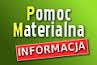 Pomoc materialna dla uczniówBurmistrz Miasta Zgorzelec informuje, że od dnia 26 sierpnia 2013 r. w szkołach podstawowych, gimnazjach, Punkcie Obsługi Interesanta Urzędu Miasta Zgorzelec oraz w Wydziale Edukacji Urzędu Miasta Zgorzelec (ul. Domańskiego 7), można pobrać wniosek 
o przyznanie świadczenia pomocy materialnej o charakterze socjalnym (stypendium szkolne, zasiłek szkolony), na rok szkolny 2013/2014.Pomoc materialna o charakterze socjalnym udzielana jest uczniom zamieszkującym w Zgorzelcu w celu zmniejszenia różnic w dostępie do edukacji, a także umożliwienia pokonywania barier dostępu do edukacji wynikających z trudnej sytuacji materialnej ucznia. Miesięczna wysokość dochodu na osobę w rodzinie ucznia, uprawniająca do ubiegania się o stypendium szkolne nie może być większa niż kwota, o której mowa w ustawie o pomocy społecznej, czyli 456,00 zł.Wnioski o przyznanie stypendium szkolnego, zgodnie z art. 90n ust. 6  ustawy z dnia 7 września 1991 r. o systemie oświaty (tekst jednolity: Dz. U. z 2004 r. Nr 256 poz. 2572 z późn. zm.) składa się do dnia 15 września danego roku szkolnego, a w przypadku słuchaczy kolegiów nauczycielskich, nauczycielskich kolegiów języków obcych oraz kolegiów pracowników służb społecznych, do dnia 15 października danego roku szkolnego. 
Wnioskodawcy ze szkół podstawowych i gimnazjów składają wnioski u dyrektora szkoły (w przypadku rodzeństwa uczęszczającego do różnych szkół, wnioski składamy łącznie w jednej szkole). W przypadku uczniów szkół ponadgimnazjalnych wnioski należy złożyć 
w Punkcie Obsługi Interesanta Urzędu Miasta Zgorzelec, ul. Domańskiego 7.Pliki do pobrania na stronie internetowej www.zgorzelec.euwniosek o przyznanie zasiłku szkolnegowniosek o przyznanie stypendium szkolnegooświadczenie do wniosku stypendialnegoPrzygotowała: Izabela Lisicka